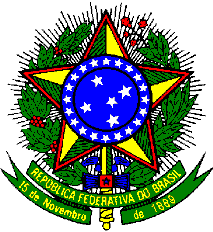 MINISTÉRIO DA EDUCAÇÃOSECRETARIA DE EDUCAÇÃO PROFISSIONAL E TECNOLÓGICAINSTITUTO FEDERAL DE EDUCAÇÃO, CIÊNCIA E TECNOLOGIA DE PERNAMBUCO REITORIAPRÓ-REITORIA DE PESQUISA, PÓS-GRADUAÇÃO E INOVAÇÃOAvenida Professor Luiz Freire, no 500 – Cidade Universitária – Recife – CEP: 50.540-740 (081) 2125-1691- propesq@reitoria.ifpe.edu.brEDITAL- 06/2016 PROPESQANEXO II - TERMO DE AUTORIZAÇÃO DOS PAIS OU RESPONSÁVEIS EM CASO DEPARTICIPANTE MENOR DE IDADE
Eu, abaixo qualificado, na qualidade de____________ (pai, mãe ou tutor), responsável legal do menor _______________________________________________, Carteira de Identidade nº___________________- Órgão expedidor ________ (ou Registro Civil nº ____________________), nascido (a)aos ___ de ________do ano de _________, AUTORIZO a sua participação no XI Congresso Norte Nordeste de Pesquisa e Inovação (CONNEPI), a ser realizado no período de 06 a 09 de dezembro de 2016 na cidade de Maceió/AL, assumindo toda a responsabilidade pela presente autorização e participação do(a) menor. Declaro, ainda, por meio do presente termo, estar ciente das atividades a serem desenvolvidas pelo menor, quais sejam: ________________________________________________________________________________________________________________________________________________________________________________________________________________________________. Por ser verdade, firmo a presente autorização sob as penas da Lei e confirmo a veracidade das declarações.Nome:CPF nº:RG nº:Endereço completo:Telefones de contato (com DDD):______________________________________________________(Assinatura do responsável)